Church Care Rota December 2022 – February 2023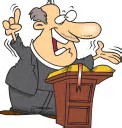 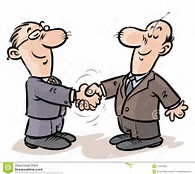 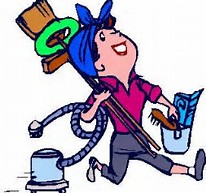 Date (Dec)PreacherDoor DutyChurch Care4thAlbansAlecKarin11thWoolley SKarinCarol18thSanichar CSAlecCaroline25thNo ServiceNo ServiceNo ServiceDate (Jan)PreacherDoor DutyChurch Care1stNo ServiceNo ServiceNo Service8thWoolley/PatchettKarinKarin15thForresterAlecCarol22ndOrrockKarinCaroline29thPatchettAlecKarinDate (Feb)PreacherDoor DutyChurch Care5thSewell SKarinCarol12thJones WCSAlecCaroline19thWoolleyKarinKarin28thPatchettAlec Carol